TARIFÁRIO ECONÔMICO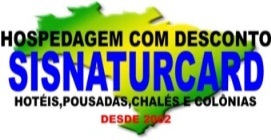 MÊS DE OUTUBRO 2016EstânciaLitoral NorteL itoral SulSEM SORTEIO, SEM LIMITE DE USO.CidadeCódTipoInclusoDiáriaPARTICULARASSOCIADOAg Lindóia02HotelCafé da ManhãPor PessoaR$ 129,50R$   97,50Ag Prata09Pousada Café da ManhãPor PessoaR$   84,00R$   63,00Atibaia 35ChalésCafé +Almoço+Jantar Por PessoaR$ 170,00R$ 120,00Barra Bonita66Hotel Café da ManhãPor PessoaR$ 125,00R$   83,20Brotas73PousadaCafé da ManhãPor PessoaR$ 122,00R$   91,80CampJordão 44PousadaCafé da ManhãPor PessoaCONSULTA CONSULTA Ibiúna 55Pousada Café +Almoço+JantarPor PessoaR$ 222,00R$ 161,00 Lindóia11Pousada Café da ManhãPor PessoaR$ 102,00R$   76,50Mairiporã14Hotel Café +Almoço+JantarPor PessoaCONSULTA CONSULTA Olimpia87HotelCafé da ManhãPor PessoaR$ 150,00R$ 108,00Serra Negra27Chalés Café da ManhãPor PessoaR$ 100,00R$   72,00Serra Negra29H. FazCafé +Almoço+JantarPor PessoaR$ 300,00 R$ 224,10 Socorro42PousadaCafé da ManhãPor PessoaCONSULTA CONSULTA CidadeCódTipoInclusoDiáriaPARTICULARASSOCIADOBertioga04Colônia Café da Manhã4 PessoasR$ 150,00R$   89,00Caragua07HotelCafé da ManhãPor PessoaR$   91,00R$   72,75Caragua07HotelCafé +Almoço+Jantar Por PessoaR$ 180,00R$ 120,00Caragua08HotelCafé da ManhãPor PessoaR$ 120,00R$   80,00Caragua08HotelCafé +Almoço+JantarPor PessoaR$ 180,00R$ 120,00Ilha Bela13PousadaCafé da Manhã4 PessoasR$ 348,00R$ 246,50Ilha Bela18Pousada Café da ManhãPor PessoaR$ 126,00R$   94,50Ubatuba30Hotel Café da ManhãPor PessoaR$ 120,00R$   79,47Ubatuba 31Apto/FlatCom Cozinha 4 PessoasR$ 170,00R$ 110,00Ubatuba 32Apto/FlatCom Cozinha 4 PessoasR$ 180,00R$ 130,00CidadeCódTipoInclusoDiáriaPARTICULARASSOCIADOItanhaém10ColôniaCafé +Almoço+JantarPor PessoaR$ 264,00R$ 145,00Itanhaém41Colônia Café da ManhãPor Pessoa R$ 110,00R$   70,00Itanhaém36ColôniaCafé +Almoço+JantarPor PessoaR$ 180,00R$ 135,00Mongagua12ColôniaCafé +Almoço+Jantar Por PessoaR$ 180,00R$ 125,00Praia Grande20Colônia Café +Almoço+JantarPor PessoaR$ 150,00R$   80,00Praia Grande21Colônia Café da ManhãPor PessoaR$   79,00R$   40,00Praia Grande22Colônia Sem Alimentação4 PessoasR$ 170,00R$ 140,00Praia Grande37Colônia Café da ManhãPor PessoaR$   89,00R$   60,00Praia Grande48Colônia Café +Almoço+Jantar Por PessoaR$ 150,00R$   80,00Demais, INFORMAÇÃO – FOTO – VIDEO – TARIFÁRIO – ORÇAMENTO – DEPOIMENTO e outros LOCAIS você encontra no site SISNATURCARD.COM.BR RÁPIDO, PRATICO VIA ONLINEMínimo Duas diárias com Duas pessoas no mesmo apto.SUJEITO A ALTERAÇÕES de Preço e Alimentação sem prévio aviso.VALORES ACIMA EXCETO para QUALQUER FERIADOS  PROLONGADOSDemais, INFORMAÇÃO – FOTO – VIDEO – TARIFÁRIO – ORÇAMENTO – DEPOIMENTO e outros LOCAIS você encontra no site SISNATURCARD.COM.BR RÁPIDO, PRATICO VIA ONLINEMínimo Duas diárias com Duas pessoas no mesmo apto.SUJEITO A ALTERAÇÕES de Preço e Alimentação sem prévio aviso.VALORES ACIMA EXCETO para QUALQUER FERIADOS  PROLONGADOSDemais, INFORMAÇÃO – FOTO – VIDEO – TARIFÁRIO – ORÇAMENTO – DEPOIMENTO e outros LOCAIS você encontra no site SISNATURCARD.COM.BR RÁPIDO, PRATICO VIA ONLINEMínimo Duas diárias com Duas pessoas no mesmo apto.SUJEITO A ALTERAÇÕES de Preço e Alimentação sem prévio aviso.VALORES ACIMA EXCETO para QUALQUER FERIADOS  PROLONGADOSDemais, INFORMAÇÃO – FOTO – VIDEO – TARIFÁRIO – ORÇAMENTO – DEPOIMENTO e outros LOCAIS você encontra no site SISNATURCARD.COM.BR RÁPIDO, PRATICO VIA ONLINEMínimo Duas diárias com Duas pessoas no mesmo apto.SUJEITO A ALTERAÇÕES de Preço e Alimentação sem prévio aviso.VALORES ACIMA EXCETO para QUALQUER FERIADOS  PROLONGADOSDemais, INFORMAÇÃO – FOTO – VIDEO – TARIFÁRIO – ORÇAMENTO – DEPOIMENTO e outros LOCAIS você encontra no site SISNATURCARD.COM.BR RÁPIDO, PRATICO VIA ONLINEMínimo Duas diárias com Duas pessoas no mesmo apto.SUJEITO A ALTERAÇÕES de Preço e Alimentação sem prévio aviso.VALORES ACIMA EXCETO para QUALQUER FERIADOS  PROLONGADOSDemais, INFORMAÇÃO – FOTO – VIDEO – TARIFÁRIO – ORÇAMENTO – DEPOIMENTO e outros LOCAIS você encontra no site SISNATURCARD.COM.BR RÁPIDO, PRATICO VIA ONLINEMínimo Duas diárias com Duas pessoas no mesmo apto.SUJEITO A ALTERAÇÕES de Preço e Alimentação sem prévio aviso.VALORES ACIMA EXCETO para QUALQUER FERIADOS  PROLONGADOSDemais, INFORMAÇÃO – FOTO – VIDEO – TARIFÁRIO – ORÇAMENTO – DEPOIMENTO e outros LOCAIS você encontra no site SISNATURCARD.COM.BR RÁPIDO, PRATICO VIA ONLINEMínimo Duas diárias com Duas pessoas no mesmo apto.SUJEITO A ALTERAÇÕES de Preço e Alimentação sem prévio aviso.VALORES ACIMA EXCETO para QUALQUER FERIADOS  PROLONGADOS